                                                                 Утверждено Приказом директора                                            ГКУК «Белгородская государственная детская                                           библиотека А.А. Лиханова» №03 от 15.01.2019 г.
ПОЛОЖЕНИЕо международной акции «Прочтите это немедленно!»1. Общие положения1.1. Международная акция «Прочтите это немедленно!» (далее – Акция) проводится в рамках мероприятий, посвященных юбилею ГКУК «Белгородская государственная детская библиотека А.А. Лиханова».1.2. Организатором Акции является ГКУК «Белгородская государственная детская библиотека А.А. Лиханова».1.3. Участниками Акции могут стать библиотеки различных уровней и ведомств, образовательные учреждения, учреждения дополнительного образования, СМИ поддерживающие цели и задачи данной Акции.2. Цели и задачи Акции2.1. Цель Акции: - привлечение внимания детей и взрослых к книге, чтению, библиотеке, повышение роли литературы в нравственном воспитании юного поколения.2.2. Задачи Акции:          - развитие интереса к книге, чтению;           - содействие формированию читательского актива в каждой библиотеке.          2.3. В Акции принимают участие дети в возрасте от 2 до 15 лет и руководители детским чтением (библиотекари, воспитатели, педагоги, родители).3. Сроки проведения Акции3.1 Акция проводится 2 апреля 2019 года в 12.00.4. Условия проведения Акции         4.1. В рамках Акции дети в возрасте от 2 до 15 лет и руководители детским чтением (библиотекари, воспитатели, педагоги, родители) читают строки из книг писателей – юбиляров 2019 года.          4.2. Фото или видео отчеты участники акции размещают самостоятельно в социальной сети ВКонтакте на своих страницах с хэштегом #Чтение31.4.3. При публикации в СМИ любых материалов о ходе Акции участник обязуется упоминать, что официальным Инициатором Акции является государственное казенное учреждение культуры «Белгородская государственная детская библиотека А.А. Лиханова».4.4. Диплом участника Акции в электронном виде будет доступен для скачивания 2-3 апреля 2019 года по ссылке: https://vk.com/belgdblihanova. 5. Порядок проведения Акции  5.1. Участник Акции самостоятельно определяет для прочтения книги писателей – юбиляров 2019 года из «Календаря знаменательных и памятных дат»: http://stroitel-metodist.ru/DownloadUser/imeg/learn/calendar/Pamyatnie2019.pdf.   5.2. Место проведения Акции может быть разнообразным: библиотека, детский сад, школа, колледж, университет, общественные места (парк, сквер, площадь), в семейном кругу и т.д. 5.3.  Участник Акции предлагает ребенку, молодым людям, или взрослому прочитать несколько строк из книги писателя – юбиляра 2019 года.           5.4. В момент чтения делается фотоснимок или видеозапись, которые затем самостоятельно размещаются в социальной сети ВКонтакте на своих страницах с хэштегом #Чтение31.          5.5. Разместить в своих ресурсах информацию о проведении Акции с приглашением присоединиться.          5.6. Способствовать распространению постов Акции, созданных другими участниками (с помощью лайков, репостов, ретвитов, комментариев и т.п).Контактная информацияГосударственное казенное учреждение культуры «Белгородская государственная детская библиотека А.А. Лиханова» (ГКУК «БГДБ А.А. Лиханова»).308000, г. Белгород, Гражданский пр-т, 33Котягина Елена Евгеньевна, заведующий отделом культурных программ ГКУК «БГДБ А.А. Лиханова».         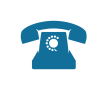                                                                      8(4722) 27-95-14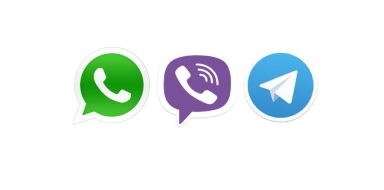 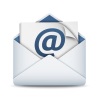 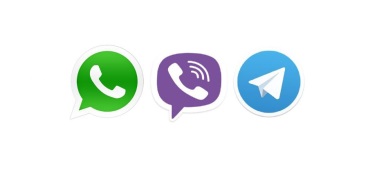                  8 908 782 57 11               8 996 307 54 26                 pr@belgdb.ru